              Консультация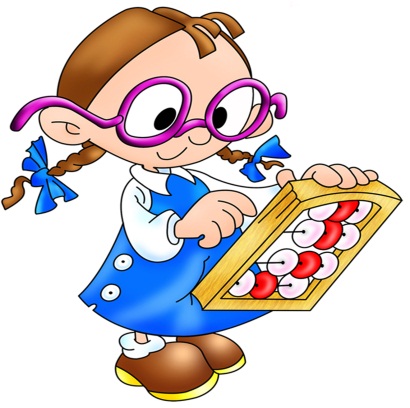                для родителей "Математика дома".Воспитатель группы №6: Кольцова Н. В.В дошкольном возрасте закладываются основы знаний, необходимых ребёнку в школе. Математика представляет собой сложную науку, которая может вызвать определённые трудности во время школьного обучения. К тому же далеко не все дети имеют склонности и обладают математическим складом ума, поэтому при подготовке к школе важно, чтобы к началу обучения дошкольники имели следующие знания по математике: - счёт до десяти в возрастающем и убывающем порядке, умение узнавать цифры подряд и вразбивку, количественные (один, два, три...) и порядковые (первый, второй, третий...) числительные от одного до десяти; -  называть предыдущие и последующие числа в пределах одного десятка, умение составлять числа первого десятка; - узнавать и изображать основные геометрические фигуры (треугольник, четырехугольник, круг); - ребёнок должен уметь измерять длину, ширину, высоту при помощи верёвочки или палочек; - сравнивать предметы: больше - меньше, шире - уже, выше – ниже, длиннее – короче.  	 Основу из основ математики составляет понятие числа. Однако число, как  впрочем, практически любое математическое понятие, представляет собой абстрактную категорию. Поэтому зачастую возникают трудности с тем, чтобы объяснить дошкольнику, что такое число, цифра.    	В математике важным является не качество предметов, а их количество. Операции собственно с числами на первых порах трудны и не совсем понятны ребёнку. Тем не менее, вы можете учить детей счёту на конкретных предметах. Ребёнок понимает, что игрушки, фрукты, предметы можно сосчитать. При этом считать предметы можно «между делом». Например, на прогулке вы можете попросить ребёнка сосчитать встречающиеся вам по дороге предметы.    	Известно, что выполнение мелкой домашней работы очень нравится ребёнку. Поэтому вы можете обучать детей счёту во время совместной домашней работы. Например, попросите ребёнка принести вам определённое количество каких-либо нужных для дела предметов. Точно так же можно учить детей отличать и сравнивать предметы: попросите их  принести вам большой клубок или тот поднос, который шире.Наглядность - важный принцип обучения ребёнка. 	Когда ребёнок видит, ощущает, щупает предмет, обучать его математике значительно легче. Поэтому одним из основных принципов обучения детей основам математики является наглядность. Можно изготовить математические пособия, потому что считать лучше какие-то определённые предметы, например, цветные кружочки, кубики, полоски бумаги и т.п. Хорошо, если вы сделаете для занятий математикой геометрические фигуры, если у вас будут игры «Лото» и «Домино», которые также способствуют формированию элементарных навыков счёта у детей.   	Школьный курс математики вовсе не прост. Зачастую дети испытывают разного рода затруднения при освоении школьной программы по математике. Возможно, одной из основных причин подобных трудностей является потеря интереса к математике как предмету. Следовательно, одной из наиболее важных задач подготовки ребёнка к школьному обучению будет развитие у него интереса к математике. Приобщение детей к этому предмету в условиях семьи в игровой и занимательной форме поможет им в дальнейшем быстрее и легче усваивать сложные вопросы школьного курса.Играем вмести с детьми:Счёт в дороге.Дети очень быстро устают в транспорте, если они предоставлены сами  себе. Это время можно провести с пользой, если вы будете вместе с ребёнком считать. Сосчитать можно проезжающие трамваи, количество пассажиров - детей, магазины или аптеки. Можно придумать каждому объект для счёта: ребёнок считает большие дома, а вы маленькие. У кого больше?Сколько вокруг машин? 	Обращайте внимание ребёнка на то, что происходит вокруг: на прогулке, на пути в магазин и т. д. Задавайте вопросы, например: "Здесь больше мальчиков или девочек?", "Давай сосчитаем, сколько скамеек в парке", "Покажи, какое дерево высокое, а какое самое низкое", "Сколько этажей в этом доме?" и т. д. Мячи и пуговицы. 	Понятие пространственного расположения легко усваивается в игре с мячом: мяч над головой (вверху), мяч у ног (внизу), бросим вправо, бросим влево, вперёд-назад. Задание можно и усложнить: ты бросаешь мяч правой рукой к моей правой руке, а левой рукой - к моей левой. В действии малыш гораздо лучше усваивает многие важные понятия.Далеко ли это? 	Гуляя с ребёнком, выберите какой-нибудь объект на недалеком от вас расстоянии, например,  лестницу, и сосчитайте, сколько до неё шагов. Затем выберите другой объект и также сосчитайте шаги. Сравните измеренные шагами расстояния,   какое больше? Постарайтесь вместе с ребёнком предположить, сколько шагов потребуется, чтобы подойти к какому-то близкому объекту.Угадай, сколько в какой руке? 	В игре могут участвовать двое и больше игроков. Ведущий берёт в руки определённое количество предметов, не больше 10 (это могут быть спички, конфеты, пуговицы, камешки и т. д.), объявляет играющим, сколько всего у него предметов. После этого за спиной раскладывает их в обе руки и просит детей угадать, сколько предметов, в какой руке.Счёт на кухне. 	Кухня - отличное место для постижения основ математики. Ребёнок может пересчитывать предметы сервировки, помогая вам накрывать на стол. Или достать из холодильника по вашей просьбе три яблока и один банан.Сложи квадрат. 	Возьмите плотную бумагу разных цветов и вырежьте из неё квадраты одного размера, например, 10 х 10 см. Каждый квадрат разрежьте по заранее намеченным линиям на несколько частей. Один из квадратов можно разрезать на две части, другой - уже на три. Самый сложный вариант для малыша - набор из 5-6 частей. Теперь дайте ребёнку по очереди наборы деталей и предложите ему  составить из них фигуру. Разнообразить задания можно до бесконечности.Успехов вам и вашим детям!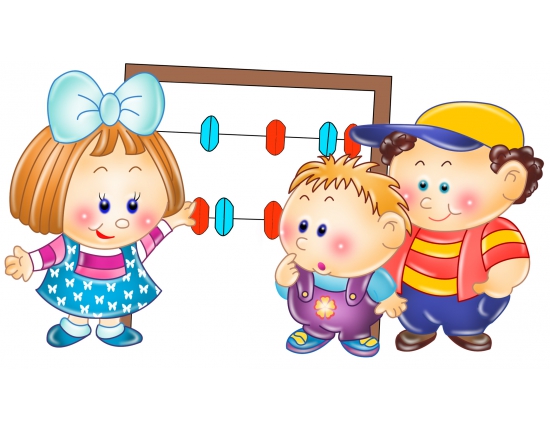 